                Geboortplan                                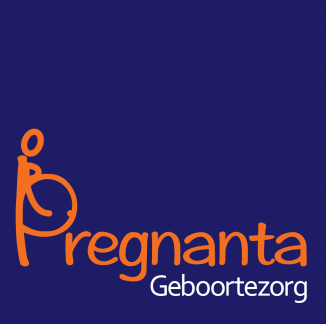 Naam:Geboortedatum:Zwanger van:1e kind |  2e kind  |  3e kind   | 4e kindUitgerekend op:Ervaringen eventuele eerdere bevallingen:Wens voor komende bevalling:Omgeving / ambiance:Begeleiding en communicatie:Pijnstilling: Baby:Opmerkingen: